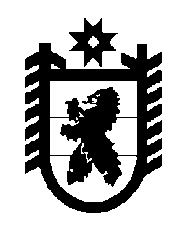 Российская Федерация Республика Карелия    УКАЗГЛАВЫ РЕСПУБЛИКИ КАРЕЛИЯОб Уполномоченном по защите прав предпринимателей в Республике Карелия	В соответствии со статьей 3 Закона Республики Карелия от 2 июля 2014 года № 1809-ЗРК «Об Уполномоченном по защите прав предприни-мателей в Республике Карелия», постановлением Законодательного Собрания Республики Карелия от 15 декабря 2014 года № 1450-V ЗС              «О согласовании назначения Е.Г. Гнётовой на должность Уполномочен-ного по защите прав предпринимателей в Республике Карелия», письмом Уполномоченного при Президенте Российской Федерации по защите прав предпринимателей от 10 декабря 2014 года № А60-28-1252 о согласовании назначения на должность Уполномоченного по защите прав предприни-мателей в Республике Карелия кандидатуры Е.Г. Гнётовой, с учетом мнения предпринимательского сообщества (протокол заседания рабочей группы с целью отбора кандидатов на должность Уполномоченного 
по защите прав предпринимателей в Республике Карелия от 17 ноября 
2014 года) назначить с 17 декабря 2014 года Гнётову Елену Георгиевну 
на должность Уполномоченного по защите прав предпринимателей 
в Республике Карелия сроком на пять лет.          Глава Республики  Карелия                                                               А.П. Худилайненг. Петрозаводск17 декабря 2014 года№ 103